Fourniture et pose d’un préleveur d’échantillon réfrigéré conforme à la norme ISO 5667-Qualité de l’eau-Echantillonnage-Régulation de la température de 3 à 5 °CL’armoire sera en polyéthylène injecté sous pression, isolée par mousse polyuréthane elle-même injectée sous haute pression afin d’éviter tout pont thermique.L’ensemble devra avoir été renforcé et traité avant moulage. Les charnières et autres accessoires devront faire partie intégrante de l’armoire, ne pas être rapportés afin d’éviter toute faiblesse.Température de fonctionnement de 0°C à 40°C (en option -25°C à 55°C thérmostatée)Le préleveur sera de type monoflacon de 20 litres (option 42 litres)OuLe préleveur sera de type (2,4,12,24) flacons. Le maitre d’ouvrage se réserve le droit de modifier le nombre de flacons, pour cela il est impératif de tenir compte d’un tarif unique, quelques soient les nombres de flacons. (UNIQUEMENT POUR LES MULTIFLACONS)Les flacons seront normalisés pour contact alimentaire obligatoirement.La réfrigération sera obligatoirement de type ventiléeL’échantillonnage doit être de type : 	Pompe à vide  (cette pompe doit pouvoir s’entretenir de manière courante en changeant le rotor d’aspiration et non la pompe complète.Ou					Pompe péristaltique	Ou					Par piston de prélèvement direct sur conduiteL’automate devra fonctionner par asservissement au débit, ou par impulsions horaires ou manuellement, au choix de l’opérateur. Il doit aussi pouvoir reporter une alarme en cas de disfonctionnementIl est impératif que soit prévu un commutateur afin de changer la méthode de prélèvement sans avoir à modifier le programme de l’automate.Appareil de type JZ10 de la société ISMA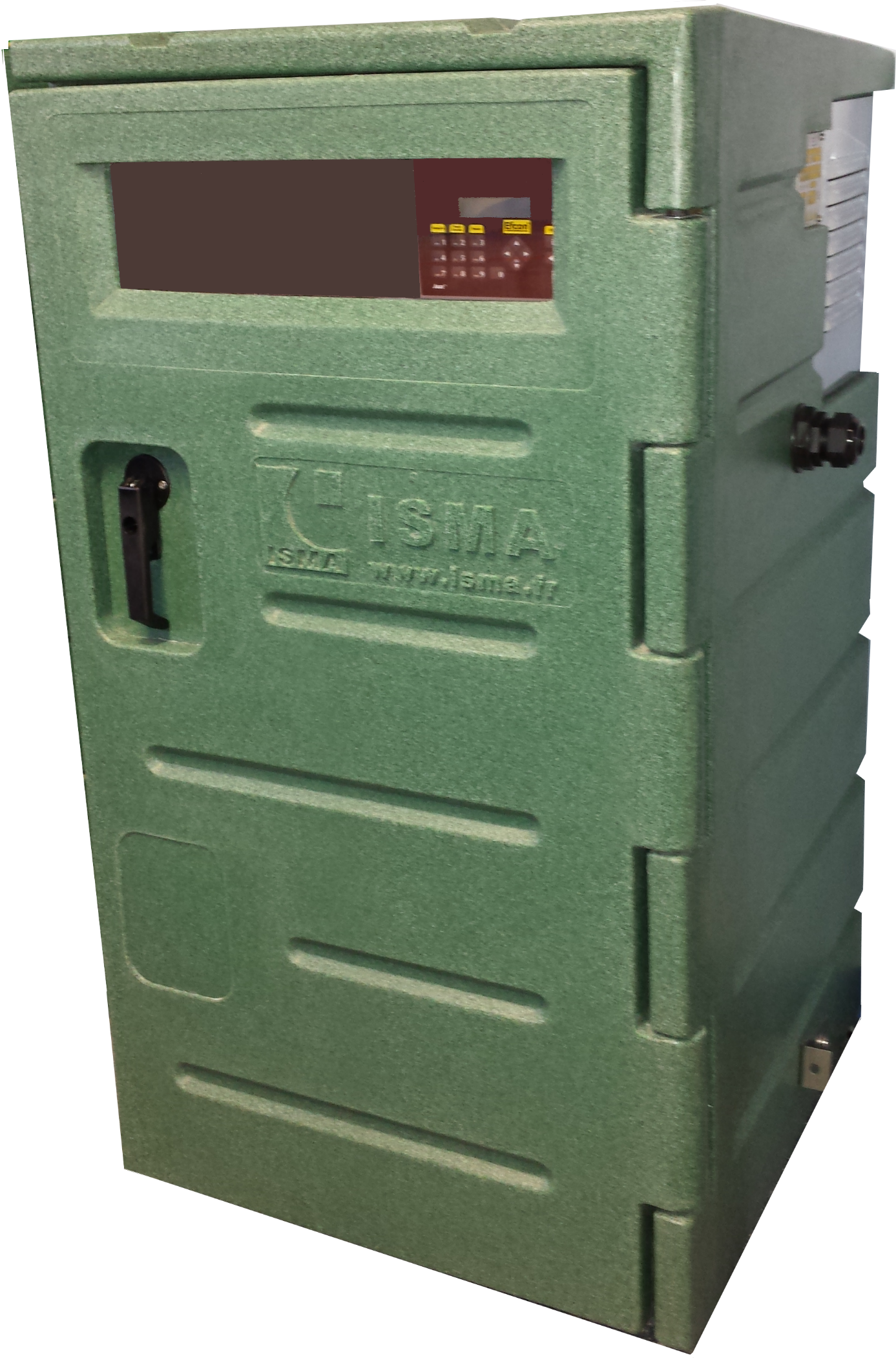 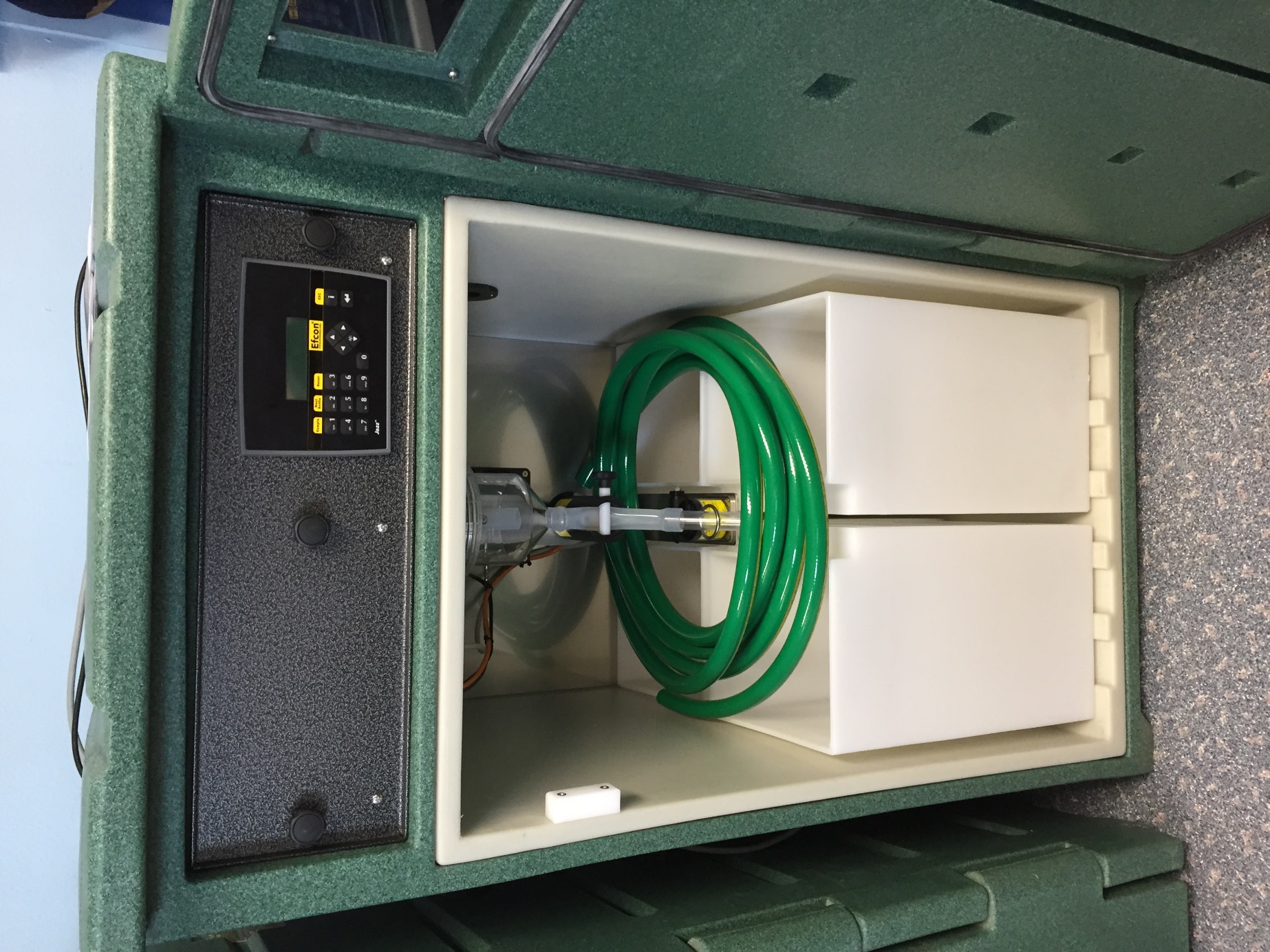 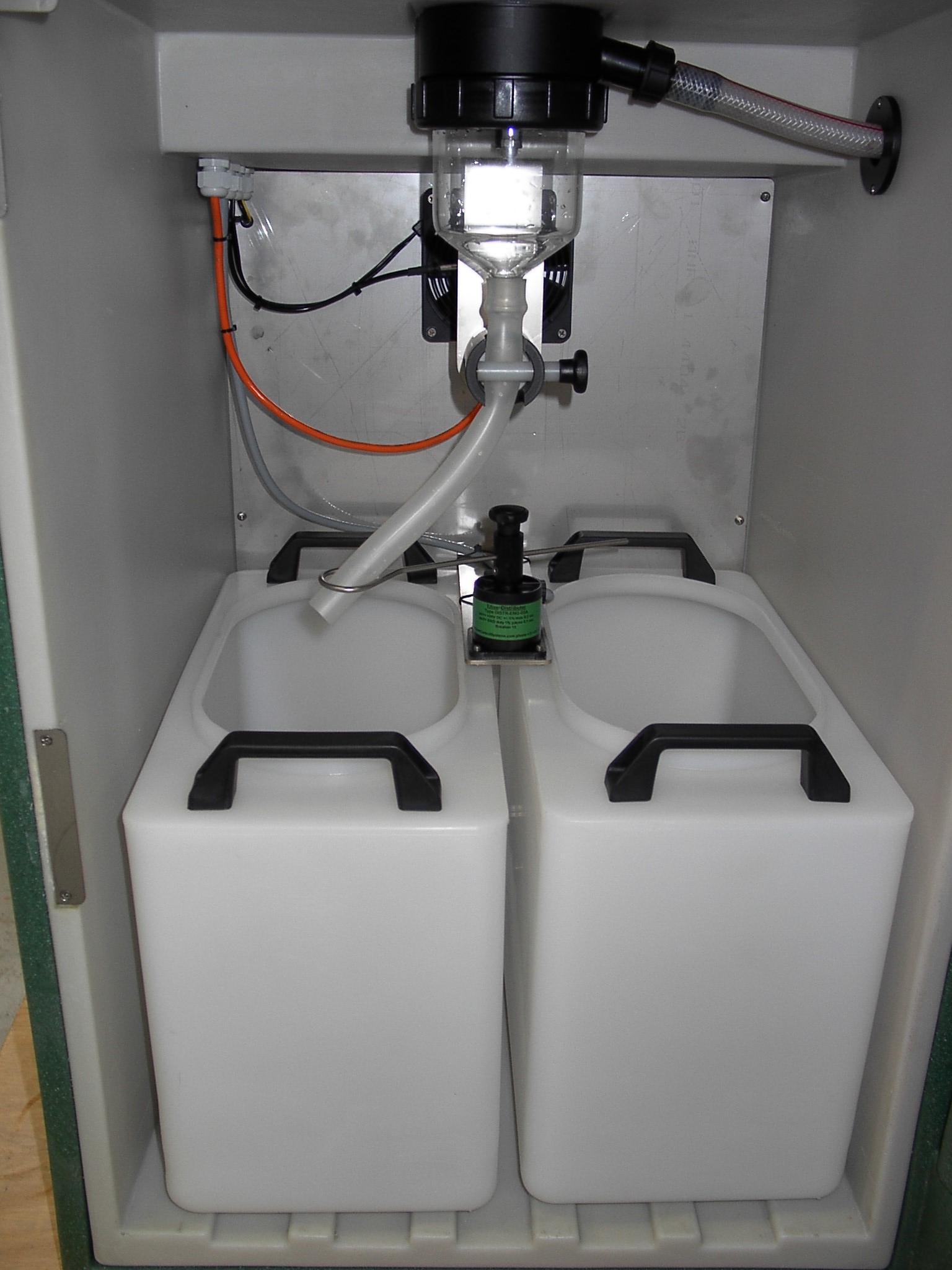 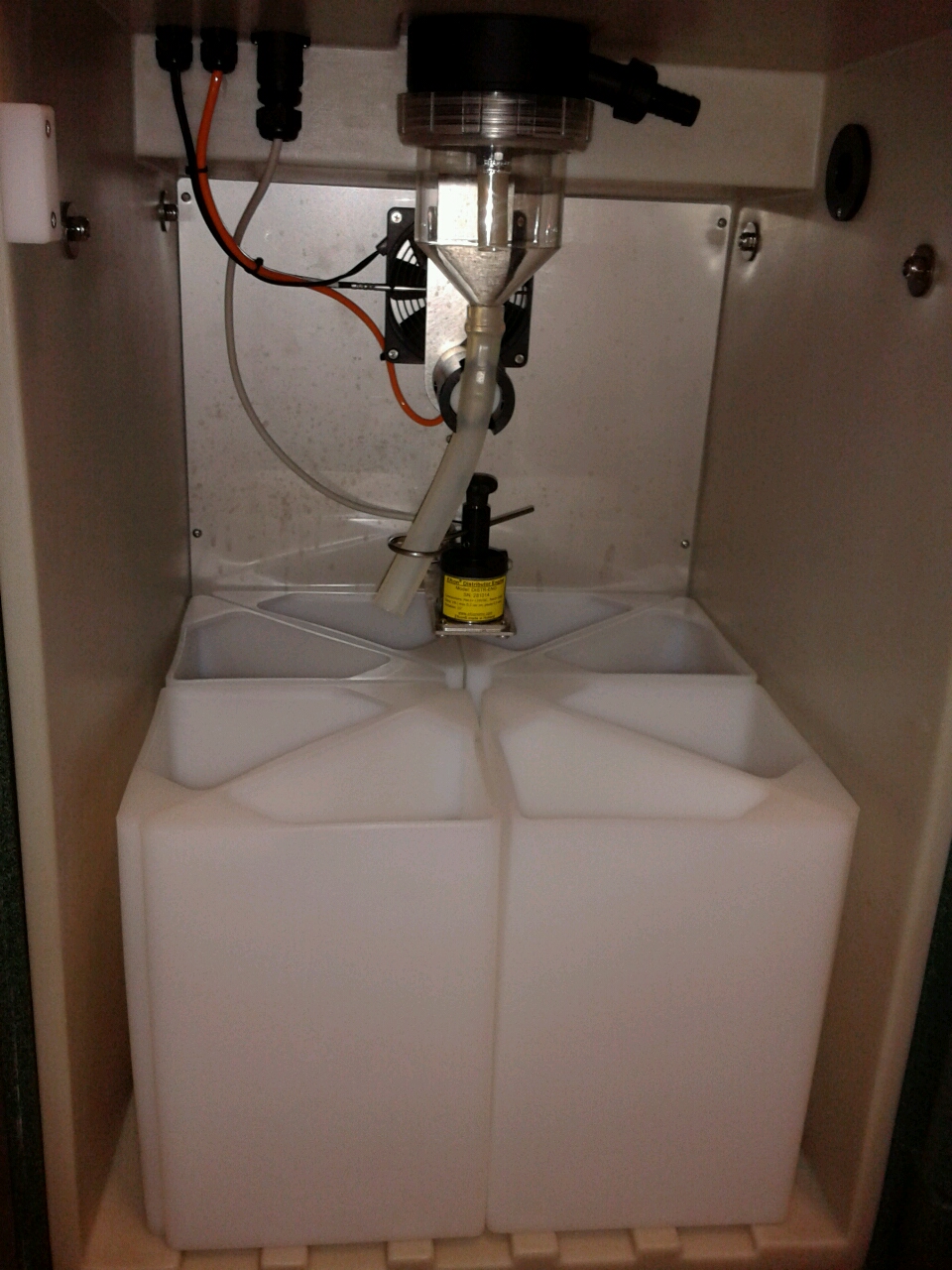 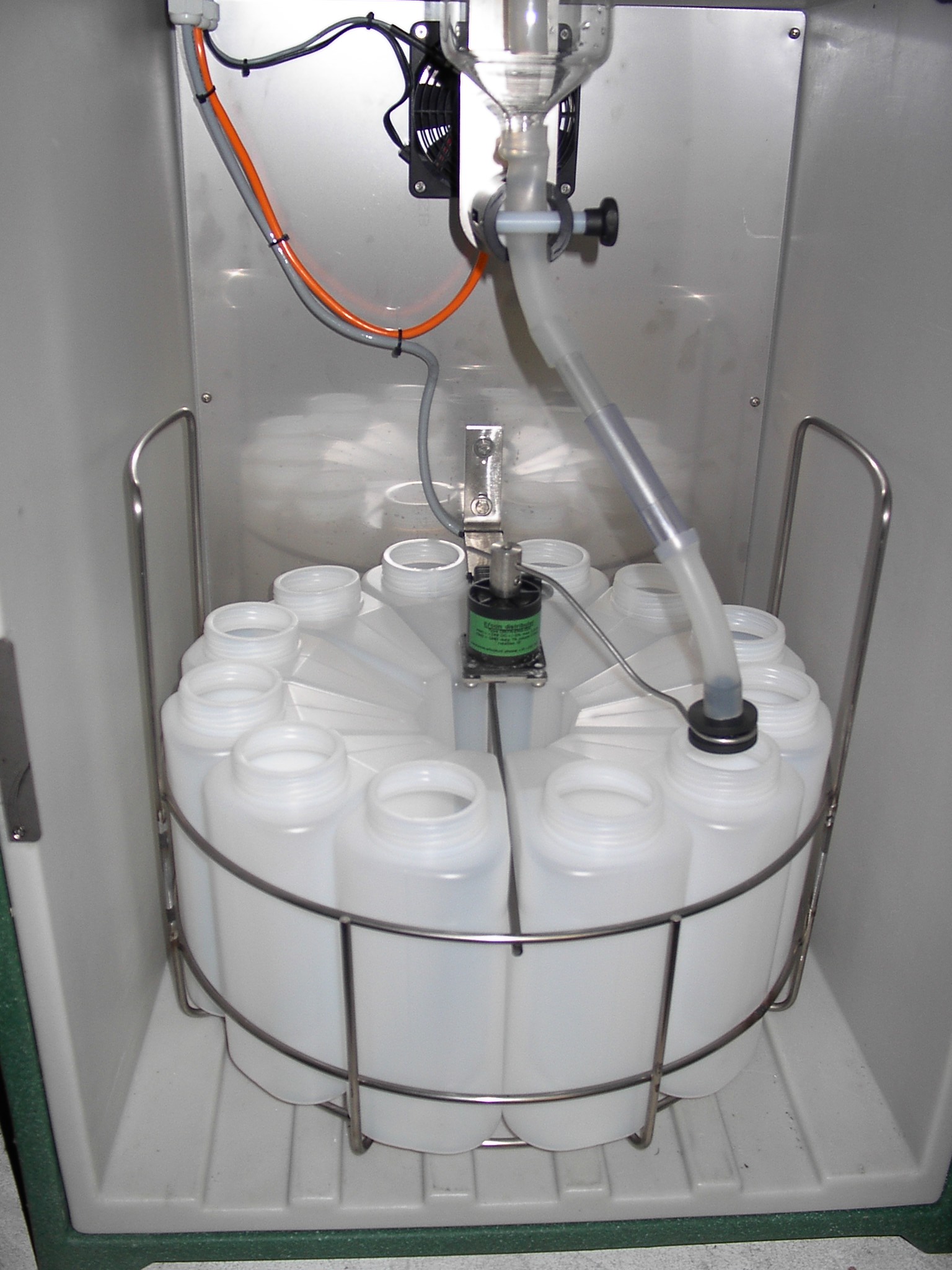 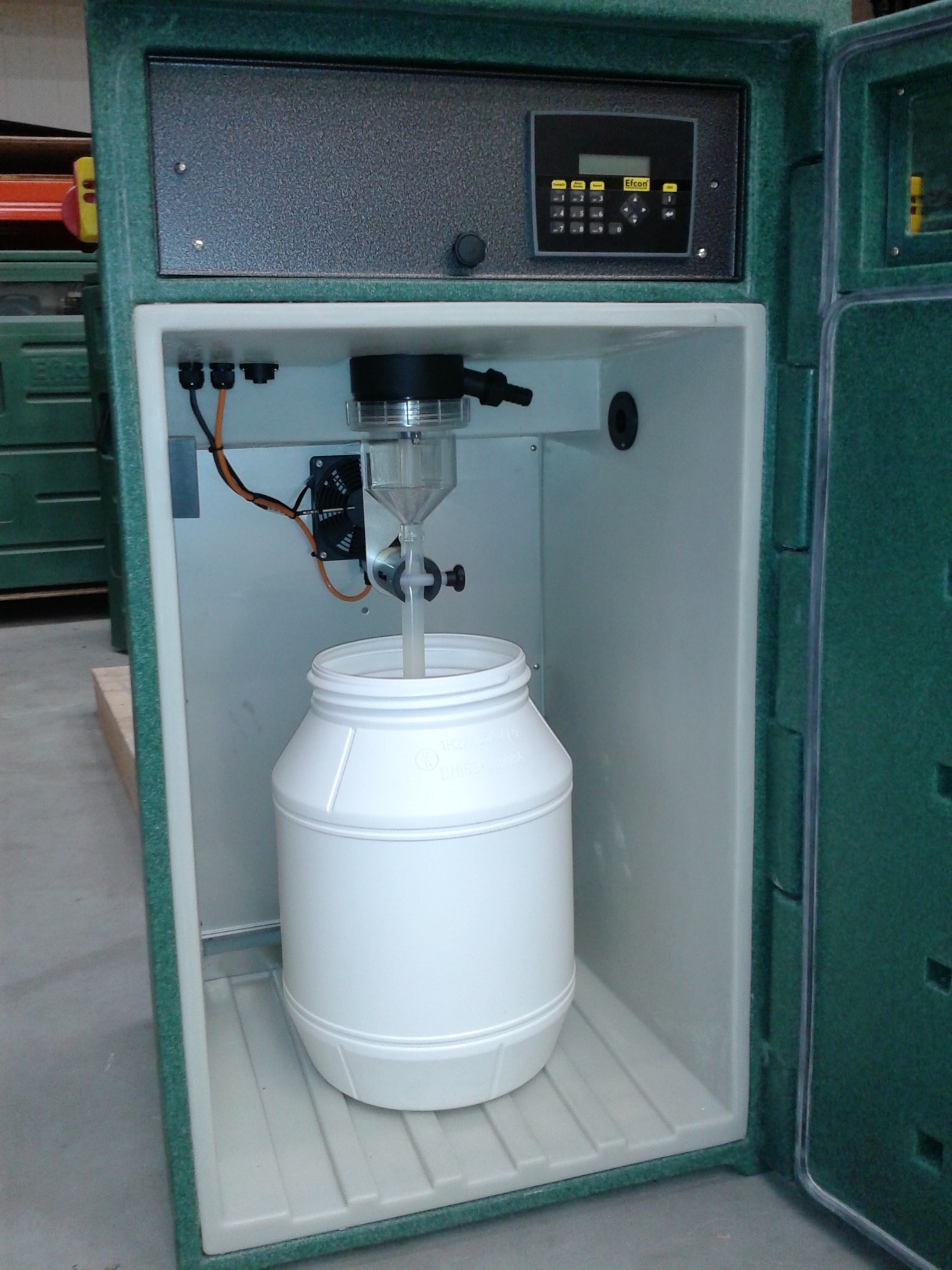 